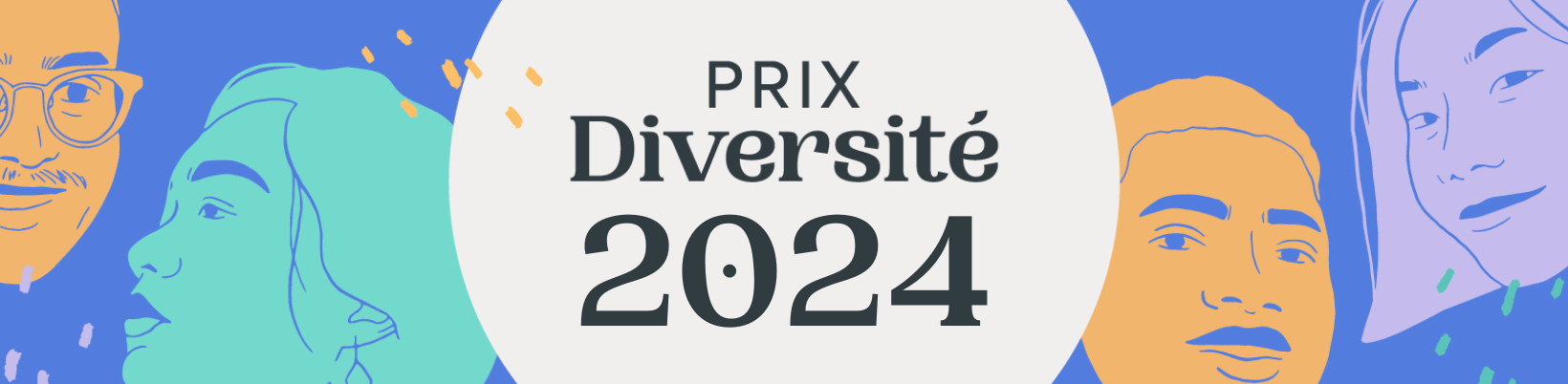 La Chambre de commerce de Val-d'Or et le Carrefour Jeunesse-Emploi Abitibi-Est s'associent pour présenter la 2e édition du Prix Diversité. Le prix sera décerné à une entreprise, un organisme ou une institution de la Vallée-de-l'Or qui se démarque par son engagement et ses bonnes pratiques envers les travailleuses et travailleurs issus de l’immigration.Si votre organisation est reconnue pour ses stratégies novatrices en termes d'inclusion, d'égalité et d'enracinement de la main-d’œuvre, n'hésitez pas à nous soumettre votre candidature. Une fois complété, veuillez retourner votre candidature par courriel à edumas@ccvd.qc.ca. La période de mise en candidature se termine le 29 mars 2024, à 16 h.Le Prix Diversité sera remis lors de la Matinée Diversité, qui aura lieu le 23 mai 2024. L’organisation lauréate se méritera le trophée perpétuel du Prix Diversité, une plaque honorifique ainsi que le tournage et la réalisation d'une capsule mettant en lumière ses bonnes pratiques en matière de diversité ethnoculturelle.******************Pour plus d'information en lien avec les candidatures, communiquez avec Émilie Dumas, chargée de projets de la Chambre de commerce de Val-d'Or par courriel à edumas@ccvd.qc.ca ou par téléphone au 819 825-3703. Présentation de l’organisationPersonne responsable de la présentation de la candidature (nom et titre)Nom de l’organisation 	Téléphone                     	Courriel	Décrivez-nous votre organisationCette description servira à présenter votre entreprise dans les outils promotionnels ; il est donc important de bien décrire vos produits, services et activités dans cette section (environ 5 lignes).Questionnaire Combien de personnes issues de l’immigration sont employées au sein de votre organisation? Nommez les pays de provenance. Expliquez-nous brièvement quelle place qu’occupe les travailleuses et travailleurs issus de l’immigration au sein de votre organisation? (Historique et démarches de recrutement, pourcentage de personnes issues de l'immigration, les postes occupés au sein de l'entreprise. 10-15 lignes) Décrivez-nous les initiatives mises en place afin de favoriser l'inclusion et l'enracinement de la main-d'œuvre immigrante. Au quotidien, comment votre organisation veille-t-elle à soutenir les relations interculturelles harmonieuses dans le milieu de travail?(Environ 10-15 lignes)Votre organisation a-t-elle adopté des mesures, des politiques, des programmes ou des plans d’action en vue de promouvoir l'inclusion, la diversité, l'égalité et l'enracinement des personnes immigrantes? Si oui, élaborez et joignez les documents à votre questionnaire.Utilisez-vous les ressources mises à votre disposition par les organismes du milieu en lien avec la diversité ethnoculturelle? Si oui, élaborez. (Environ 10-15 lignes)Partagez-vous vos bonnes pratiques avec d'autres organisations? Si oui, élaborez. SynthèseEn résumé, pourquoi votre organisation se démarque-t-elle en matière de bonnes pratiques liées à la diversité ethnoculturelle en milieu de travail? (Environ 10-15 lignes)